	Nom de l’exploitation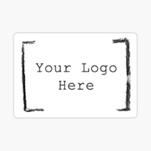 	Rue	NPA/Lieu	Site webNom / TitreIl s'agit d'un exemple de texte. Il permet de voir si toutes les lettres apparaissent et à quoi elles ressemblent. Parfois, on utilise des mots comme Hamburgefonts, Rafgenduks ou Handgloves pour tester des polices. Parfois, ce sont des phrases qui contiennent toutes les lettres de l'alphabet : on les appelle des pangrammes.Nos produitsProduitProduitProduitProduitProduitProduitProduitProduitProduitProduitProduitProduitProduitProduitProduitNos horaires d‘ouvertureLundi – Vendredi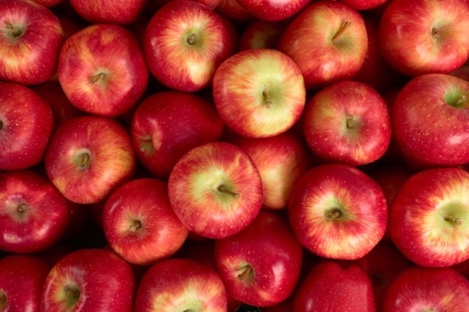 8 h 00 à 17 h 00Samedi9 h 00 à 15 h00Fermé le dimanche